新 书 推 荐中文书名：《孑然一身》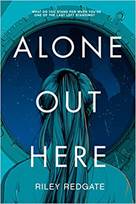 英文书名：ALONE OUT HERE作    者：Riley Redgate出 版 社：Disney-Hyperion代理公司：DeFiore/ANA/Emily Xu页    数：400页出版时间：2022年4月代理地区：中国大陆、台湾审读资料：电子稿类    型：YA青春文学/科幻内容简介：当你是最后留下的其中之一，你代表着什么?这一年是2072年。很快火山爆发将引发灾难性的破坏，唯一的出路就是上去。 当世界各国的领导人，科学家和工程师们正在监督着一支旨在拯救人类的太空舰队的疯狂生产时，他们的孩子们被拉过来参观一艘高科技原型飞船拉撒路（Lazarus）。但当世界末日提前几个月到来时，第一女儿陈丽（leigh chen）和巡演中的几个青少年，是唯一逃离地球的人。这是一个新世界：一艘载有人类文物目录的飞船，一组冷冻的动物DNA，还有53名惊恐万状的幸存者。在恐慌中，由飞行员神秘的女儿伊莱为首的多国领导人组成了联盟，伊莱负责寻找一个适合居住的星球。但随着与世隔绝的逼近，他们不安的和平开始瓦解。争夺控制权意味着生存和被遗忘的区别，丽必须决定是站在使命一边，还是站在她自己的人性一边。伴随着疼痛与心酸，紧张与刺激，和令人心惊肉跳的情节，这部扣人心弦的传奇故事将给读者留下很强的震撼，久久不能平静。 媒体评价：“雷德盖特以极其精确的方式探索了是什么让我们成为人类，又是什么让我们成为青少年，揭示了两者的优点和缺点。这是一个节奏快、情节优美的女孩完成任务的故事。”----E. K. 约翰逊，《纽约时报》最畅销的《星球大战:阿索卡》的作者“这是一次迷人的冒险，既亲密又电影化，剧情跌宕起伏，人物刻画生动。雷德盖特华丽的叙述对人类的未来提出了有趣的问题。”----罗米娜·罗素，《纽约时报》最畅销的《十二生肖》系列的作者“令人震撼，发自肺腑，以及绝对地扣人心弦。《孑然一身》生动地展现了人类被迫在不可能的情况下生存的决心。陈丽是一位与众不同的领导者，她面对的是日益减少的资源、背叛，以及人性这一终极问题。”----C.B. Lee，《Sidekick Squad》系列的作者“完全引人入胜，既有情感又有情节，以及在最后一页久久徘徊的问题。我一天就看完了。”----艾米·考凡，《极光循环》和《元素三部曲》的作者 作者简介：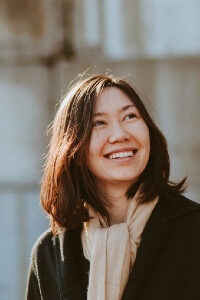 莱利·雷德盖特(Riley Redgate)在凯尼恩学院主修经济学，现居芝加哥，曾在《洋葱报》当学徒。她是广受好评的《我们说谎的七种方式》的作者，值得注意的是，这本书分别获得了《柯尔库斯评论》(Kirkus Reviews)和《纽约公共图书馆》(NYPL)的最佳青少年读物和最佳读物，以及年度最佳银行街书籍。谢谢您的阅读！请将回馈信息发至：Emily@nurnberg.com.cn徐书凝 (Emily Xu)--------------------------------------------------------------------安德鲁﹒纳伯格联合国际有限公司北京代表处
北京市海淀区中关村大街甲59号中国人民大学文化大厦1705室, 邮编：100872
电话：010-82504206传真：010-82504200
Email: Emily@nurnberg.com.cn网址：www.nurnberg.com.cn微博：http://weibo.com/nurnberg豆瓣小站：http://site.douban.com/110577/微信订阅号：安德鲁书讯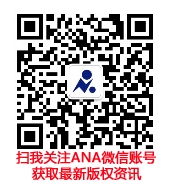 